  How to join Sunday Service via telephoneDial the church’s Zoom conference number 647 5580588 At the prompt, press conference code 811 4193 0530#  Wait for conference host to admit your callJoin in the service                                                                                           Sunday Service Zoom link: https://us02web.zoom.us/j/81141930530      Prayer Meeting every Wednesday from 7.00p.m.     Prayer Conference line 647 478 7145     Conference code: 133609PRAYER CONCERNS:•   Pastor Elisabeth and her family for healing and renewal of their       strength for His glory•   Governance Board to be graced with leadership and unity.•   God to lead us to people ready to receive the good news of      Christ.•   God to raise up youth ministers. Praise God for what he plans.•   Our youth and adult bible study group to be effective in      discipleship•   God to raise up workers for the harvest of those needing to know       His love. •   Parents to model a living example of faith and faithfulness•   The church in Canada and worldwide to seek first God’s honor.•   new vital ministry groups to flourish in our church.•   A spirit of humility and faith to fill our hearts with love for all.  •   The Seniors in our church to have good health, peace, and joy,     who have been receiving improved health.•   Us to see our places of work, play, study as areas where we serve      Christ by actions and words.   •   Praise God for His presence with us in all our trials.•   Those who are religious in a ritual sense but      have no saving faith in Christ. •   Pray that God will provide a new home for our church, and that      He will stir the hearts of more people in our church to serve.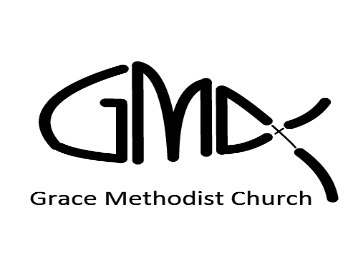 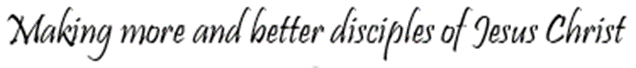 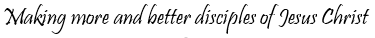 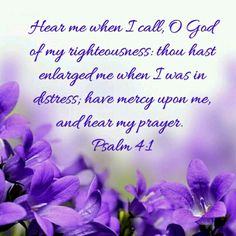 Pastor:   Reverend Elisabeth Natividad              Ministers:  People of GraceP.O. Box 13529, Best Buy PO, 3-3221 Derry Rd. W. ON. L5N 7L0ORDER OF SERVICE	OPENING HYMN:		Salvation Belongs to our GodCONFIRMATION:		 The Apostles’ CreedSCRIPTURE READING:	Proverbs 13: 3-10 – Celia				Colossians 4: 2-6 - Sid	PRAYER OF CONFESSION:                                                                                                                                    	Peace Greeting:PRAISE & WORSHIP:	1. Even So Come2 He Will Hold Me Fast3 Emmanuel	Offering/Doxology:Sermon:  	                      	 Prayer:	Closing Song:		Even So Come Benediction:ANNOUNCEMENTS:		1. Next in-person worship will be on October 30th at Sheridan College, Hazel McCallion Campus, Building A, Level 2. Room A2452. Wednesday Prayer Meeting at 7pm via GMC Prayer Call Line 647 478 7145 (133609)             3.  Birthday Greetings:  Justine  Natividad &   			          Lilah Sta Maria – October 16th4.  Scripture Readers for October 23rd – John & Bharthi 	               